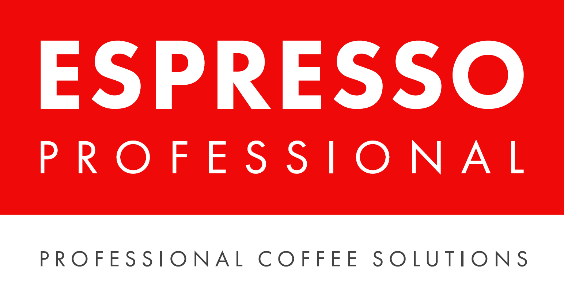 formulář   pro   odstoupení   od   smlouvyobchodní společnostiEspresso Professional, s.r.o.se sídlem, Vorařská 2075/6, PSČ 143 00identifikační číslo: 257 02 327zapsané v obchodním rejstříku vedeném Městským soudem v Praze, oddíl C, vložka 62547Tento formulář vyplňte a pošlete na adresu: Espresso Professional, s.r.o.Vorařská 2075/6, 143 00 Praha 4 – Modřanypouze v případě, že chcete odstoupit od smlouvy dle ust. § 1829 odst. 1 zák. č. 89/2012 Sb., občanského zákoníku, v jeho platném znění-------------------------------------------------------------------------------------------------------------------------------Oznámení o odstoupení od smlouvyOznamuji, že tímto odstupuji od smlouvy o nákupu tohoto zboží:………………………………………………………………………………………………………………………………………………………………………………………………………………………………………………………………………………………………...….. (*)Datum objednání zboží: ………………… (*)Datum obdržení zboží: ………………… (*)Jméno a příjmení spotřebitele: ………………………………………… (*)Adresa spotřebitele: ……………………………………………………(*) Datum: …………………………. (*)Podpis spotřebitele:…………………………………(*) údaje doplňtePokud jste spotřebitelem (fyzická osoba, která mimo rámec své podnikatelské činnosti nebo mimo rámec samostatného výkonu svého povolání uzavírá kupní smlouvu) máte v případě uzavření kupní smlouvy distančním způsobem (prostřednictvím prostředku komunikace na dálku na základě telefonické objednávky nebo objednávky e-mailem nebo objednávky prostřednictvím e-shopu obchodní společnosti Espresso Professional, s.r.o.) právo dle ust. § 1829 odst. 1 občanského zákoníku odstoupit bez udání důvodu od kupní smlouvy, a to ve lhůtě 14 dnů ode dne převzetí zboží nebo v případě uzavření kupní smlouvy, jejímž předmětem je několik druhů zboží nebo dodání několika částí, ode dne převzetí poslední dodávky zboží.Nemůžete odstoupit od kupní smlouvy o dodávce zboží, jehož cena závisí na výchylkách finančního trhu nezávisle na vůli prodávajícího a k němuž může dojít během lhůty pro odstoupení od smlouvy, od kupní smlouvy o dodávce zboží, které bylo upraveno podle přání kupujícího nebo pro jeho osobu, od kupní smlouvy o dodávce zboží, které podléhá rychlé zkáze, jakož i zboží, které bylo po dodání nenávratně smíseno s jiným zbožím, od smlouvy o opravě nebo údržbě provedené v místě určeném kupujícím na jeho žádost, od kupní smlouvy o dodávce zboží v uzavřeném obalu, které kupující z obalu vyňal a z hygienických důvodů jej není možné vrátit.Pro účely uplatnění práva odstoupení od kupní smlouvy jste povinen/na nás o odstoupení od smlouvy informovat zasláním písemného oznámení na adresu uvedenou na formuláři. Pro tento účel můžete využít náš vzorový formulář. Lhůta pro odstoupení od smlouvy je dodržena, pokud odešlete písemné oznámení o odstoupení od smlouvy na uvedenou adresu v poslední den této lhůty.V případě odstoupení od kupní smlouvy se kupní smlouva od počátku ruší. Jste povinen/na nám vrátit zboží včetně veškerého příslušenství, dokladu o koupi a návodu k použití zboží do 14 dnů od odstoupení od smlouvy na adresu Espresso Professional, s.r.o., Vorařská 2075/6, 143 00 Praha 4 – Modřany. Lhůta se považuje za zachovanou, pokud odešlete zboží zpět před uplynutím 14 dnů. Odstoupíte-li od kupní smlouvy, nesete náklady spojené              s navrácením zboží prodávajícímu v případě, kdy zboží nemůže být vráceno pro svou povahu obvyklou poštovní cestou.V případě odstoupení od smlouvy Vám vrátíme peněžní prostředky včetně nákladů na dodání zboží, které jsme od Vás na základě kupní smlouvy přijali, do 14 dnů od doručení oznámení o odstoupení od kupní smlouvy, stejným platebním prostředkem, který jste použil/a pro zaplacení kupní ceny. Jestliže jste zvolil/a jiný, než nejlevnější způsob dodání zboží, který nabízíme, vrátíme Vám náklady na dodání zboží ve výši odpovídající nejlevnějšímu nabízenému způsobu dodání zboží. Pokud s tím budete souhlasit a nevzniknou Vám další náklady, můžeme Vám vrátit Vámi poskytnuté plnění již při vrácení zboží či jiným způsobem.Odstoupíte-li od kupní smlouvy, nejsme povinni Vám vrátit přijaté peněžní prostředky dříve, než nám vrátíte zboží nebo prokážete, že zboží jste nám odeslal/a. V takovém případě jsme povinni vrátit peněžní prostředky od Vás přijaté do 14 dnů od převzetí vráceného zboží nebo po té, co nám prokážete, že zboží jste nám odeslal/a.V případě vrácení poškozeného zboží jsme oprávněni uplatnit právo na náhradu škody vzniklé na zboží a jsme oprávněni tento svůj nárok jednostranně započíst proti Vašemu nároku na vrácení kupní ceny. Odpovídáte pouze za snížení hodnoty zboží v důsledku nakládání s tímto zbožím jiným způsobem, než který je nutný k obeznámení se    s povahou a vlastnostmi zboží, včetně jeho funkčnosti.